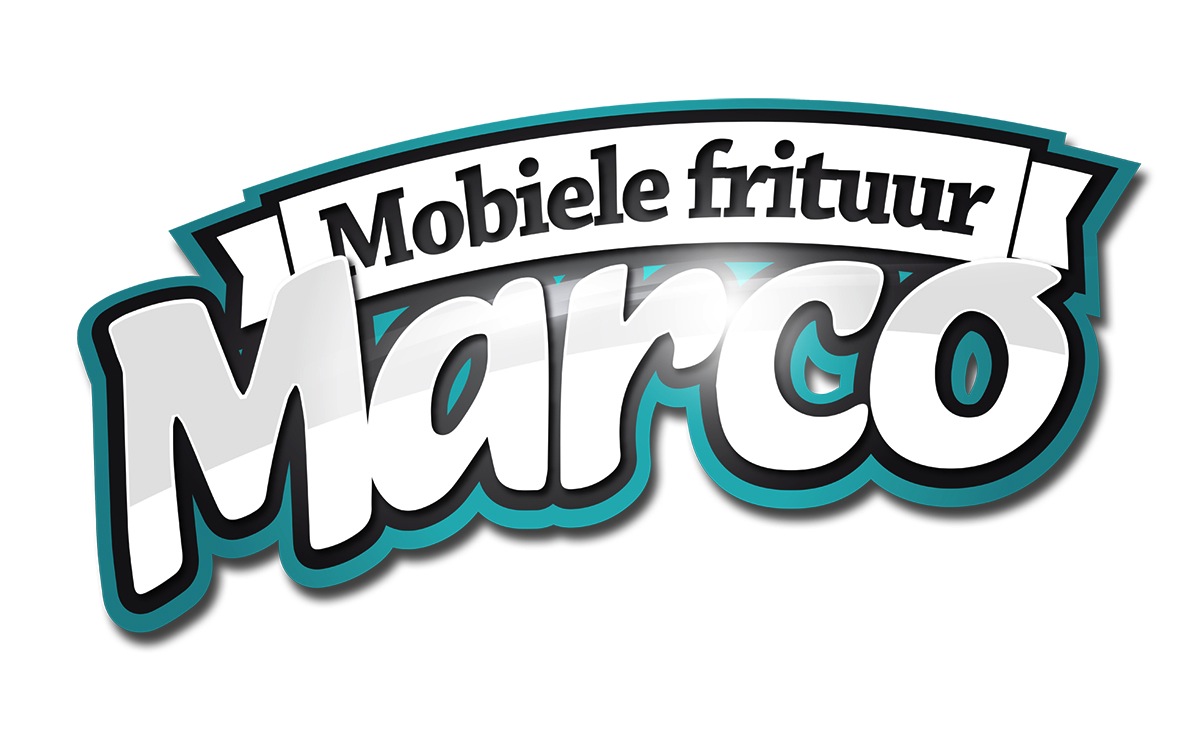 Huurovereenkomst         springkasteel
Mobiele frituur / koelwagenverhuur Marco		Locatie stalling Dorpsstraat 40							Heikesveld 20/73930 Hamont-Achel						3910 NeerpeltGsm: 0032 (0) 478 634 180Btw: 0672.862.769						www.frituurmarco.beIban: BE60 7350 1029 0270				frituurmarco@telenet.beBic: KREDBEBB1. Prijzen. - Dag verhuur: 			€ 100,00 (24h)- Weekendprijs: 			€ 125,00 (vr, za, zo)- Huurprijs midweek: 		€  120,00 (ma, di, wo, do)- Extra dag: 				€   20,00- Extra feestdag/weekend dag:        €   35,00- Levering/opzetten tot 10 km	€   25,00- Levering verder dan 10 km 	€   25,00 v.a. 11e km +0,85/km- Poetsen				€   50,00 - Waarborg				€ 250,002. Algemene opmerkingen / voorwaarden.
- Vraag vrijblijvend een offerte voor huur op lange termijn.- Voor feestdagen in de week gelden andere condities.- Alle prijzen zijn exclusief 21% Btw .- Alle prijzen zijn exclusief transportkosten. - Alle prijzen zijn exclusief verzekeringen.- Het springkussen dient te worden terugbezorgd in dezelfde staat als bij aanvang van de huur- Bij het te vroeg terug bezorgen van het springkussen moet toch het afgesproken bedrag     voor de gereserveerde periode betaald worden.
- Het poetsen van het springkasteel dient te gebeuren door de klant en bestaat uit het  verwijderen van zand en eventueel afval op het kussen en het droogmaken ervan.  is dit niet of niet goed gedaan houden wij de kost hiervan af van de borg.- Bij levering of afhalen dient de huurder altijd op het afgesproken tijdstip aanwezig te zijn.- Indien wij op de klant moeten wachten wordt er een wacht vergoeding van   € 10,00 per 10 minuten aangerekend.- Er dient altijd op voorhand afgerekend te worden, zowel de huursom als de waarborg.- Bij ophalen of terug brengen wordt het kussen samen met de klant nagekeken.3. Waarborg De klant dient een waarborg te betalen van € 250,00 de waarborg dient betaald te worden bij het in ontvangst nemen van het springkussen. Bij niet betaling van de waarborg heeft de verhuurder het recht het contract te verbreken en alle hiertoe gemaakte kosten aan te rekenen aan de klant.De waarborg wordt teruggegeven bij terugkomst van het springkussen mits het springkussen geen beschadigingen of ernstige vervuiling heeft opgelopen en alle toebehoren er nog bij zijn.4. Risico’sTen einde problemen te voorkomen dient de klant onmiddellijk nadat hij het springkussen in ontvangst heeft genomen deze te controleren indien er gebreken zijn of andere klachten, dient de klant deze onmiddellijk telefonisch te melden aan de verhuurder.De klant blijft ten alle tijden aansprakelijk voor alle beschadigingen van het gehuurde springkussen.Herstellingen door schade opgelopen binnen de huurperiode zijn op kosten van de klant, ook het transport naar de fabriek.De klant verbindt zich er toe het springkussen te vergoeden aan een bedrag van € 2500,00 . Alle kosten vanwege diefstal, vermissing e.d. zijn voor rekening van de huurder.Bij stormweer of hevige rukwinden springkussen leeg laten en opbergen.Bij regenweer het springkussen niet aflaten.De motor kan niet tegen regen en dient hiertegen beschermd te worden.De verhuurder is niet aansprakelijk voor eventuele schade/ongevallen.5. Betreden en plaatsenHet is ten strengste verboden het springkussen te betreden:Met schoenenMet scherpe voorwerpenMet eten en drinkenMet meer dan 10 personen ( maximale belasting +-400 kg )Op de zijwanden te hangen of zittenHet plaatsen van het springkussen:       -	       De nodige verlengkabels dienen door de klant te worden voorzienGebeurt op een vlakke ondergrondOp een zachte ondergrondHet springkussen mag niet op kiezel of grindachtige ondergrond geplaatst wordenEr moet altijd een volwassen toezicht houden bij het springkussen-	Er moet minimaal 1 meter vrije ruimte rond en boven het springkussen zijn en eventuele takken of scherpe uitsteeksels moeten verwijderd worden6. BetalingDe betaling geschiedt contant bij ophalen of levering van het springkussen aan de verhuurder.Als het kussen te laat teruggebracht wordt, of er is niemand aanwezig bij het ophalen wordt de kost hiervan en eventueel de extra dag/dagen in rekening gebracht.7. HandleidingDe verhuurder geeft een handleiding mee hoe het springkussen uitgepakt kan worden en later ook weer opgevouwen hoort te worden, de handleiding dient terug te worden gegeven bij terugkomst van het springkussen.8. Specificaties
- Blower 230V +- 15 kg- Gewicht kussen +- 120 kg
- Bruto afmetingen: 4,5m hoog, 5,0m lang en 4,0m breed- Bruto afmetingen opgerold: 0,8m dik 1,1m lang- Maximaal 10 kinderen- Incl handleiding- Incl transportzak, grondzeil, verankeringsmateriaal 6x9. Huur details Leveren / AfhalenNaam huurder: ………………………………………………………………………………………..Adres: ……………………………………………………………………………………………………………………………………………………………………………………………………………Telefoon contact persoon: …………………………………………………………………………….Huur periode: van  .  .  - .  .   -  .  .   tot  .  .  -  .  .  -  .  .   Dagen: ……………….T/M………………...Tijd afhaal/levering…………………………. Tijd terugbrengen/halen………………………………Basis bedrag		€ ………..Extra dag		€ ………..Levering		€ ………..Poetsen		€ ………..Btw			€ ………..Totaal			€ ………..Waarborg 		€ 250,00   Voldaan Ja / neeHet is niet toegestaan het springkussen aan derden te verhuren!